МДОУ «Детский сад «Солнышко»Мастер-класс для детей и родителей«Открытка к Дню Победы»Выполнила: Воспитатель 
дошкольной группы №2 3-4 лет 
Наумова А.А.«Открытка к Дню Победы»Начало мая.Красные гвоздики,Как слезы тех далеких страшных лет.И ветеранов праведные лики,Особенно, которых больше нет.(Петр Давыдов)Приближается День Победы. 75-летие Великой Победы!К сожалению, с каждым годом остается все меньше ветеранов Великой Отечественной войны и тружеников тыла. Но память о том подвиге, который они совершили, бессмертна. Память о тех людях, которые приближали эту Победу ценой собственной жизни, будет жить в сердцах еще многих последующих поколений. Ведь недаром говорят: «Кто не помнит прошлое, у того нет будущего!».Выразить огромную благодарность и почтение нашим дорогим ветеранам в День Победы можно разными способами. Но в этот торжественный день нашим ветеранам главное знать, что их дети и внуки помнят про них, про их подвиг. А лучший знак внимания и уважения – это цветы.А какие цветы будут наиболее уместны в букете ко дню 9 мая?Если задать вопрос, с чем ассоциируется этот великий праздник, то в перечне таких символов как Вечный Огонь, Парад Победы, Салют, Георгиевская ленточка, Бессмертный полк, Красная гвоздика занимает не последнее место.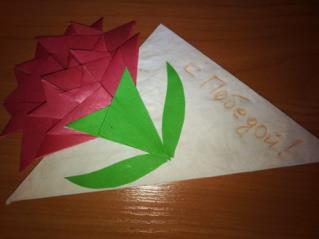 Поэтому предлагаю родителям с детьми провести время с пользой и сделать открытку с гвоздикой к этому памятному дню!Материалы и инструменты, необходимые для работы: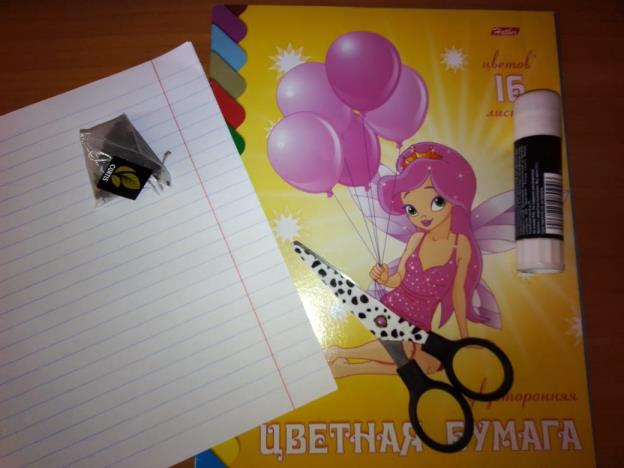 Цветная бумага (лист цветной бумаги  красного цвета и небольшой кусочек зеленого);Тетрадный лист (не имеет значения, будет он в клеточку или в линейку);Клей (работать с клеем-карандашом удобнее, но его смело можно заменить на клей ПВА);Ножницы (желательно детские, если с ними будет работать ребенок);Пакетик чая (любой, если будет ароматизированный, то будет не плохо; так же можно воспользоваться кофе).Пошаговый процесс выполнения работы:Работу над открыткой может выполнять сам ребенок, примерно с 5 лет (НО! Под вашим чутким руководством.), если же ребенок младше, то этот мастер-класс даст вам возможность выполнить работу совместно (отдавайте ребенку те этапы работы, которые ему будут под силу (сложить маленькие квадратики, расстричь бумагу, намазать клей и др.) Начнем нашу работу над созданием открытки с изготовления с состаривания бумаги. Для этого нам понадобиться:Чай черный (можно брать листовой, я взяла пакетированный);Кипяток;Стакан для заваривания;Ванночка для замачивания (у меня это форма для запекания);Лист бумаги;Утюг (и не нужное полотенце для проглаживания, иначе можете испачкать гладильную доску).Приступаем к изготовлению гвоздики.Приступаем к завершающему этапу нашей работы.Украшайте свою открытку по желанию (можно вырезать белого голубя, прикрепить георгиевскую ленточку или сделать надпись). Я решила написать «С Победой!» 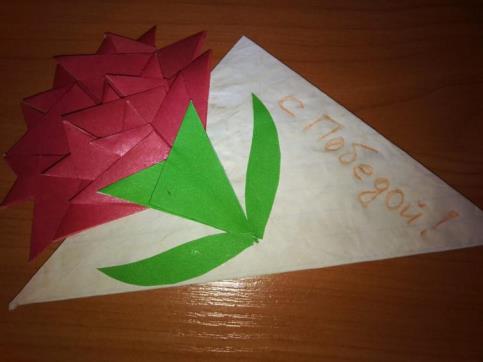 Желаю всем творческих успехов!Поздравляю всех с приближающимся праздником Великой Победы!Подготовим заварку. Берем стакан и кладем туда пакетик с чаем (можно два или три, тогда цвет бумаги будет темнее), заливаем его кипятком и даем настояться 10 минут.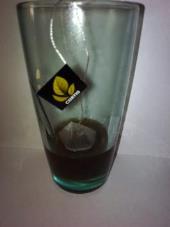 Бумагу я предварительно слегка смяла, так эффект состаривания получается лучше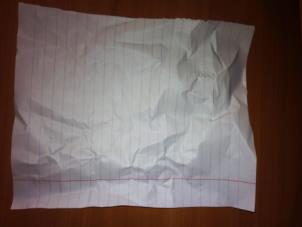 Помещаем наш лист бумаги в емкость, где будем его вымачивать и заливаем чаем и оставляем так минимум на 3-4 минуты (можно и больше)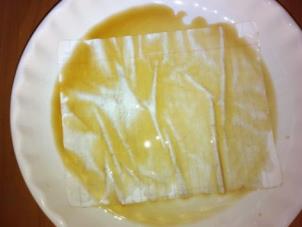 После достаем лист бумаги и либо даем ему высохнуть естественным способом (что занимает слишком много времени), либо воспользуемся помощью утюга (не забываем про ненужное полотенце, чтоб не испачкать гладильную доску). Вот что у нас получается в итоге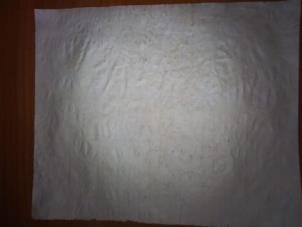 А это для сравнения обычный лист и состаренный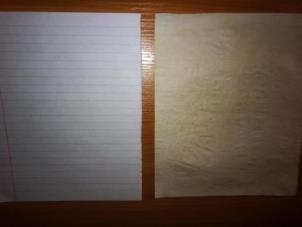 Для этого нам понадобиться лист цветной бумаги красного цвета.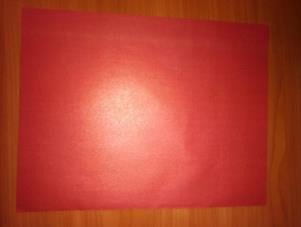 Сложите лист бумаги по диагонали, соединяя короткую сторону с длинной.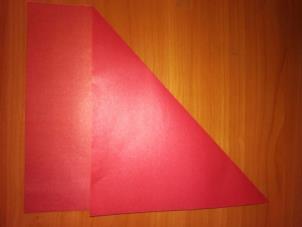 Отрезаем лишний прямоугольник (если это будет делать ребенок, то прочертите ему линию, для удобства).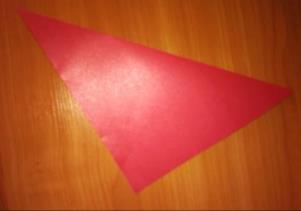 У нас получается вот такой квадрат.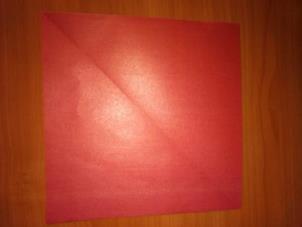 Складываем квадрат по схеме, сначала вдоль, затем поперек.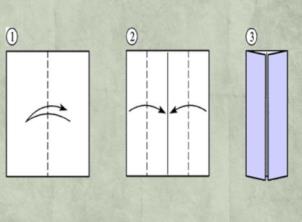 Что должно получиться, после всех сгибаний. Пятый этап можно пропустить, и воспользоваться карандашом и линейкой. 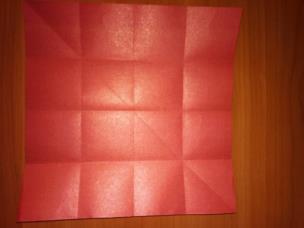 Разрезаем квадрат по линиям сгиба (если это будет делать ребенок, то лучше линии сгиба прочертить карандашом, для удобства). Нам понадобиться всего 12 квадратиков.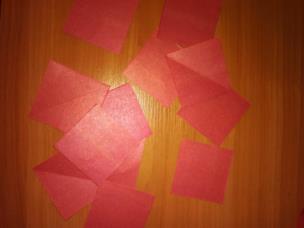 Приступаем к работе над лепестками. Берем один квадрат.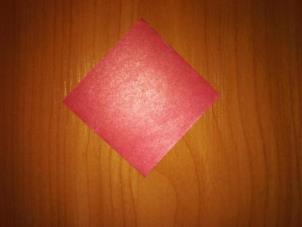 Складываем его по диагонали.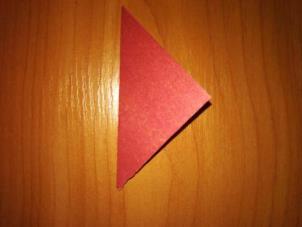 Получившийся треугольник складываем пополам.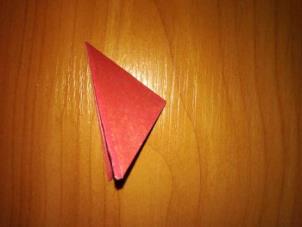 Отгибаем один угол до линии сгиба.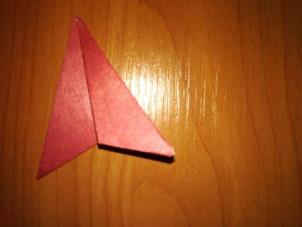 Проделывать эти этапы может как сам ребенок, так и вы в параллели с ним.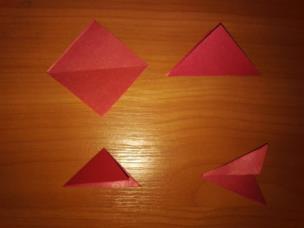 Проделываем это со всеми 12 квадратами.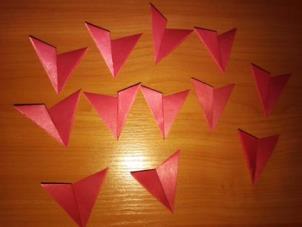 Приступаем к сборке. Берем две заготовки и вставляем их друг в друга, фиксируем клеем.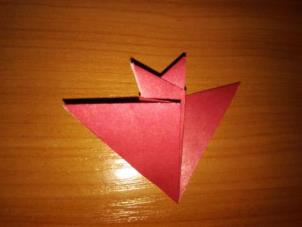 Берем третью деталь.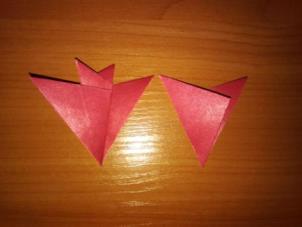 И накладываем ее на первую заготовку, все фиксируем клеем.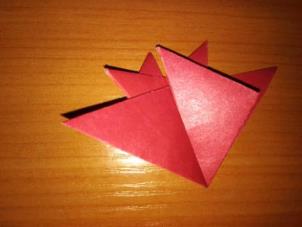 Четвертую деталь вставляем в третью. Не забываем про клей.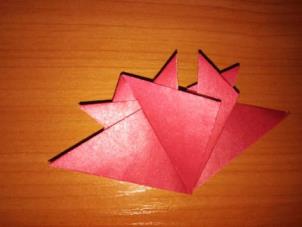 И так собираем верхний ряд из шести деталей, средний из четырех, нижний из двух. 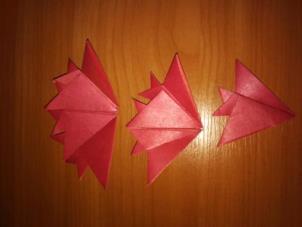 Приступаем к сборке гвоздики. Склеиваем между собой все части, накладывая одну на другую (клеем мажем ту, на которую приклеиваем)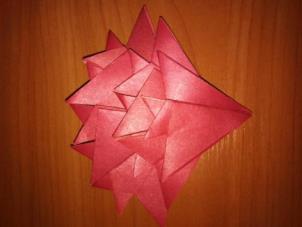 Из квадрата зелёного цвета чуть большего размера складываем чашелистики (по той же схеме, что и лепестки)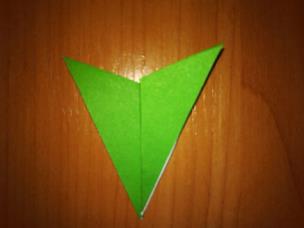 Наклеиваем чашелистик на готовую гвоздику. Наша гвоздика готова.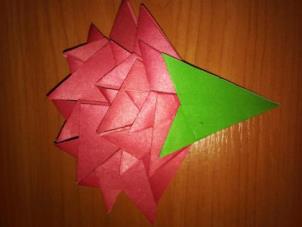 Берем наш состаренный лист бумаги, и складываем из него военный треугольник по схеме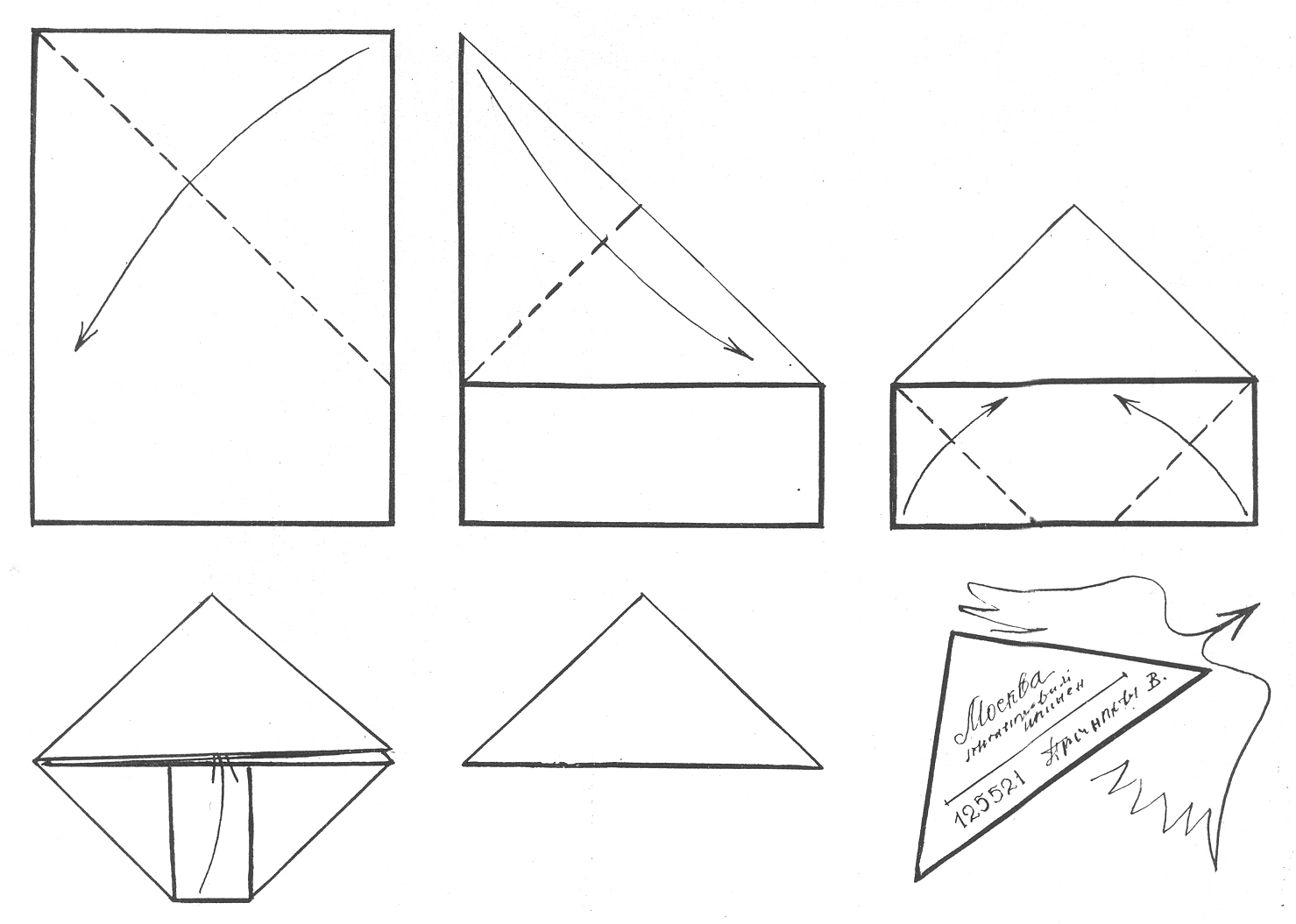 Вот что у меня получилось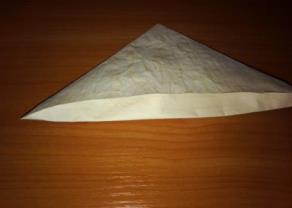 Приклеиваем нашу гвоздику на конверт.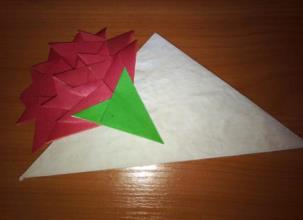 Я дополнила гвоздику еще листиками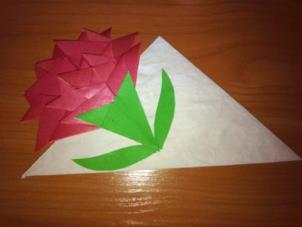 